Verksamhetsrevision			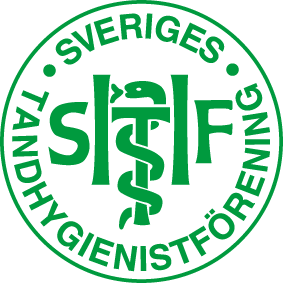 Lokalföreningens namn: 			xxxLokalföreningens styrelseledamöter: 		xxxAntal styrelsemöten (fysiska eller digitala): 	xxxTill årsmötet i STHF:s lokalförening XXXXXJag har granskat styrelsens arbete i STHF:s lokalförening XXXXX.  Lokalföreningsstyrelsen har det yttersta ansvaret för den verksamhet och de insatser som bedrivs i föreningens namn. Som verksamhetsrevisor är mitt ansvar att uttala mig om lokalföreningens verksamhet efter genomförd revision.Revisionen har utförts i enlighet med god revisionssed i Sverige. Det innebär att jag planerat och genomfört revisionen för att i rimlig grad försäkra mig om att verksamhetsberättelsen inte innehåller väsentliga fel. Jag har granskat väsentliga protokoll, beslut, åtgärder och förhållanden i föreningen för att kunna bedöma om föreningen har agerat i strid med föreningens stadgar. Jag anser att min revision ger mig god grund för mitt uttalande nedan.Min bedömning har upprättats i enlighet med god redovisningssed i Sverige.Alt. 1 - Styrelsen har enligt min mening inte handlat i strid med föreningens stadgar, varför jag rekommenderar årsmötet att bevilja styrelsen ansvarsfrihet för verksamhetsåret XXXX.Alt. 2 - Jag anser att min revision inte gett mig tillräcklig insikt i föreningens verksamhet och kan därför inte rekommenderar årsmötet att bevilja styrelsen ansvarsfrihet för verksamhetsåret XXXX.Alt. 3 - Jag anser att min revision kan bekräfta att föreningens verksamhet, enligt min mening, är i strid med föreningens stadgar. Jag kan därför inte rekommendera årsmötet att bevilja styrelsen ansvarsfrihet för verksamhetsåret XXXX.Skäl för detta: xxxXX-stad den XX/XX år XXXX__________________Förnamn EfternamnVerksamhetsrevisor 